L’art à la campagne« L’art et l’attractivité du territoire » 
Une rencontre de chercheurs, de créateurs et d’acteurs pour confronter les concepts aux pratiques.Associations, professionnels de l’art et du tourisme, acteurs locaux, élus, créateurs…Rendez-vous le :Vendredi 30 septembre à Laurac le Grand, de 9h à 17h8h30 : Accueil9h : Mot de bienvenue et d’ouverture 
Fil rouge par Anne Devailly, magazine l’Art dans l’Air.9h15/10h45 : Le concept Art et Attractivité.11h/12h30 : Paroles de porteurs de projets. 12h 30 : pause repas-buffet Lauragais sur place. 14h : promenade photo et patrimoine dans le village, rencontre avec le maire de Laurac le Grand.15h : table ronde : chercheurs, artistes et porteurs de projets, 16h30 : Synthèse et discussion générale avec la salle
17h : Mot de conclusion.18h : apéritif de clôture du festival 2016 des Chemins de photos au Hang’Art 11 à Villasavary.Le contexte de ce colloque :Le succès croissant des manifestations d’arts visuels ou d’arts vivants à la campagne témoigne du rôle important de l’art dans le développement touristique et plus largement dans le quotidien et l’attractivité de nos territoires.Ce, dans des communes qui pour la plupart ont moins de 500 habitants voire moins de 100. Nous pouvons aussi parler là d’une forme de résistance à la disparition des communes rurales. Elles ne veulent pas mourir et elles sont aussi en ce domaine, des acteurs d’avenir dans le projet républicain et laïc de notre société.Développer des projets qui croisent les besoins locaux de lien  social et d’ouverture culturelle avec les besoins de développement touristique et au-delà économiques, à travers l’activité artistique et plébiscités par le plus grand nombre, voilà l’attelage qui s’anime autour de ces différentes propositions.
Analyser ces pratiques et les confronter à des concepts développés par les chercheurs, rapprocher les porteurs de projets, contribuer à poser les termes de solutions actuelles et les promouvoir auprès de nos élus ruraux, telle est l’ambition de ce colloque, 1er du genre sur notre territoire.
A l’heure ou les intercommunalités sont de plus en plus présentes et ont vocation à se substituer aux communes traditionnelles dans de nombreux domaines de notre vie quotidienne il est temps pour la société civile de se mobiliser pour porter des valeurs qui pourraient faire partie des « oubliées de l’interco »…, et pour les associations culturelles de sortir de leur coquille locale pour envisager leur développement dans ces nouveaux territoires.Co - produit par :
Association D119 - Les Chemins de photos en Aude et Ariège. Le Hang’Art 11.
Association La vieille poste- Les rendez-vous singuliers de St Félix Lauragais.Magazine Régional l’Art dans l’Air. Montpellier, Toulouse.Les intervenants Ils nous font part de leurs travaux et recherches:Dominique Crozat-Professeur d’Université. Montpellier 3, département de géographie. UMR Art-Dev. 
L’Art en mouvement.Franck Simoneau - Directeur Arts Vivants 11- l'artiste sur son territoire, atout de développement, prisme ou kaléidoscope.David Coste, gérant du bureau d'études Mission Tourisme à Sète : "L'art'tractivité" un concept et une méthodologie pour mettre en œuvre un projet global de territoire.
Des expériences de porteurs de projets :Marina Salby : Animatrice du Pays d'art et d'histoire des Pyrénées Cathares. Ariège. Le label Pays d'art et d'histoire a fêté ses 30 ans en 2015. Bilan et perspectives en Pyrénées Cathares.

Marie Ange Brouste : organisatrice : Rendez-vous singuliers de St Félix Lauragais. Peintres, sculpteurs, musiciens et autres comédiens envahissent le village pour des moments impromptus.
William Dupré : chargé de mission culture, PETR du Pays Lauragais. « Le Lauragais dans les arts » : des artistes dans nos écoles ! Interroger la notion d’identité culturelle dans le cadre scolaire à travers l’initiation à l’art contemporain.
Jean Marie Fraisse – café culturel « La Claranda » à Serres, Haute Vallée de l’Aude. Une expérience de producteur de spectacles notamment en milieu rural. Créateur du festival « Convivencia » sur le Canal du Midi.
Par une personne de l’équipe de la Coopérative: La collection Cérès Franco et son installation à Montolieu. Contact : d119@cheminsdephotos.com – 06 95 20 58 16Inscription au colloque de Laurac le GrandA renvoyer par courrier avec le chèque de participation à 
Association D119, Hang’Art11, Route de Limoux, 11150 Villasavary.Ou confirmer par courriel le nombre de personnes à d119@cheminsdephotos.com et paiement sur place à l’arrivée. Avant le 20 septembre 2016 Nom :Prénom :Association ou organisme privé ou public :Contact courriel :Contact téléphone :Participera  au colloque :…………………………………..Ci-joint un chèque de participation de 20€ par personne.
Repas buffet Lauragais compris.Nombre de personnes :…………Soit un total de ………………….Je souhaite une facture (délivrée à l’accueil) : OUI  NONDate, signatureContact : d119@cheminsdephotos.com – 06 95 20 58 16Association D119 - Les Chemins de photos en Aude et Ariège. Le Hang’Art 11.Association support du projet Chemins de photos en Aude et Ariège, actuellement dans sa troisième année. 
Une expérience inédite à la campagne, hors des sentiers battus : des expositions photographiques pour 4 mois, en grand format et en plein air dans des villages entre Limoux, Mirepoix et Villasavary accueillent le passant et le touriste. Un brin impertinent pour l’ordre établi, ce projet évolue depuis l’été 2014 faisant de nombreux émules et ouvrant une large audience au-delà de nos frontières régionales.Association La vieille poste - Les rendez-vous singuliers de St Félix Lauragais."RENDEZ-VOUS SINGULIER(S)" ouvre chaque année une parenthèse consacrée aux ARTS et aux singularités des Artistes. Sculpteurs, Peintres, Photographes, Musiciens, Artistes de rue, Cirque,Produits Gourmands Locaux,…… Un joyeux cocktail réveillant la bastide et le château qui en d’autres temps ont déjà abrité un événement singulier : le premier concile Cathare en 1167.
"RENDEZ-VOUS SINGULIER(S)" propose une croisée de chemins où les artistes s’expriment en toute liberté. Univers classiques, singuliers, poétiques, provocateurs, …… le jeu étant de surprendre, d’interpeller, d’émerveiller, 
Edition 2016, du 20 au 23 octobre.Magazine Régional l’Art dans l’Air. Montpellier.Art dans L’Air est un magazine régional qui présente l’actualité des artistes et des acteurs des arts plastiques en Languedoc Roussillon – Midi Pyrénées,  devenue récemment Occitanie – Pyrénées Méditerranée.Notre région est riche de talents : c’est ce qui a impulsé ce lancement !Les « Arts plastiques » : la peinture, le dessin, le graphisme, la sculpture, le design, l’architecture, le street art, etc .Un magazine d’Arts Visuels qui est à la fois (challenge !) imprimé ET numérique : l’un n’allant plus sans l’autre !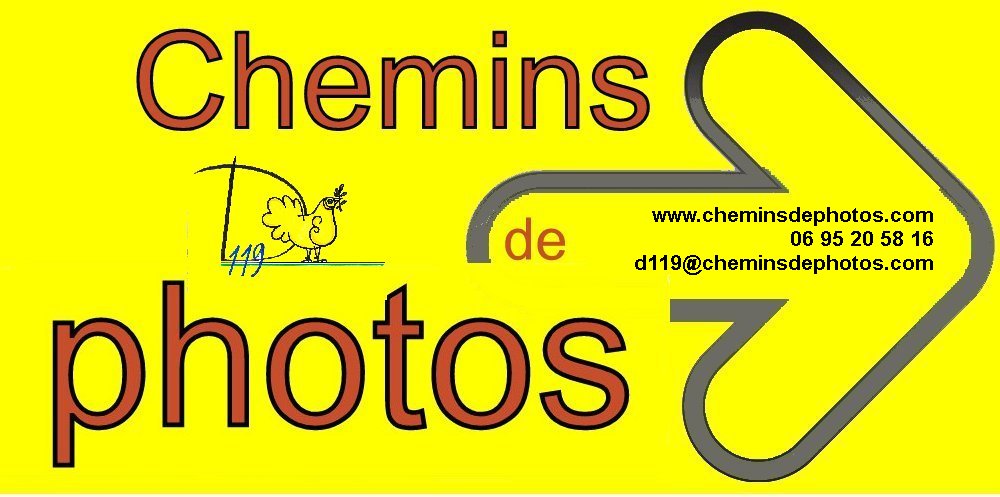 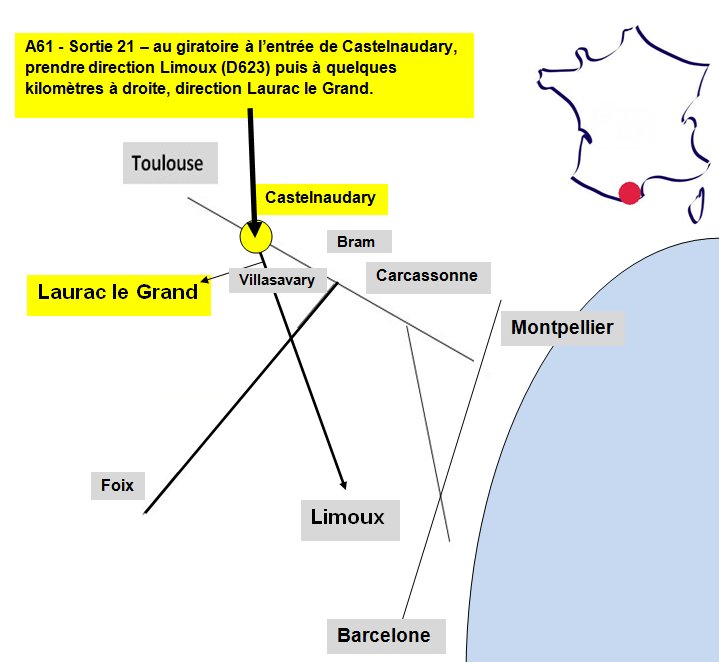 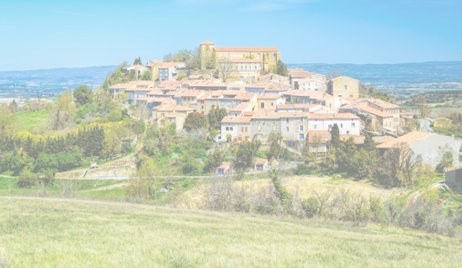 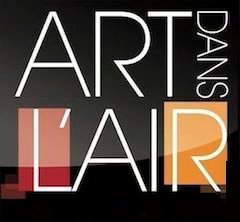 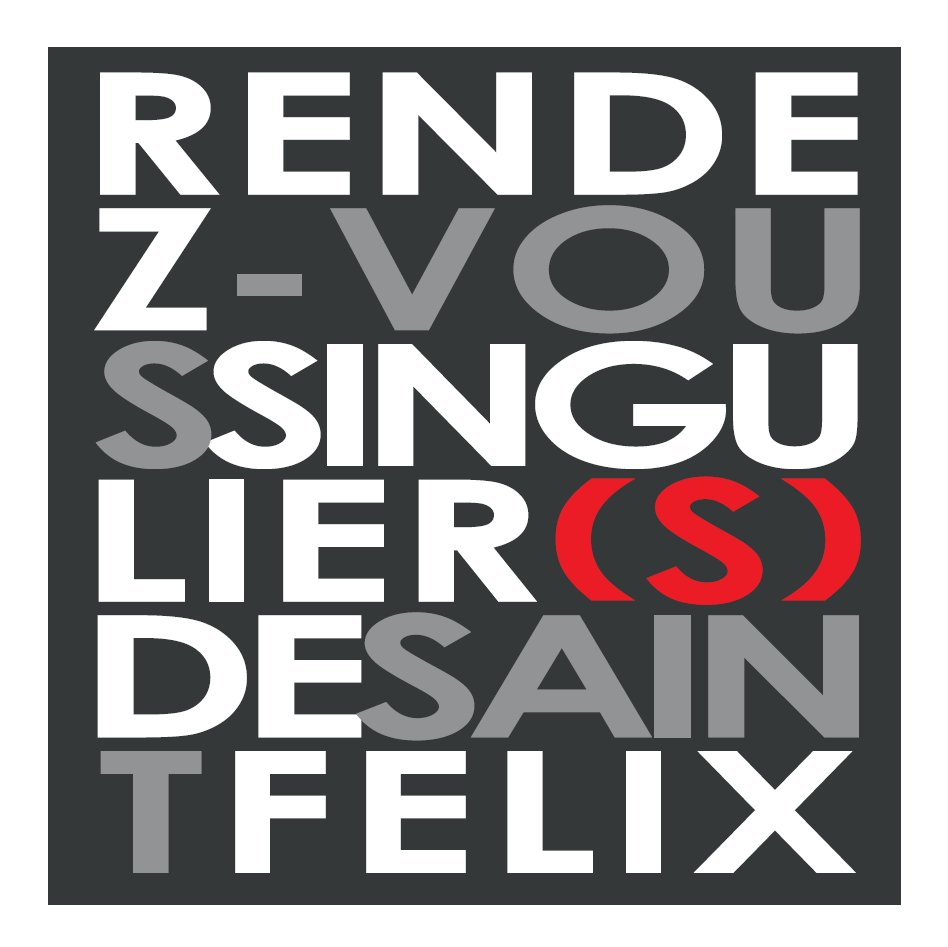 